The First 1,000 Days – Activity Answer Key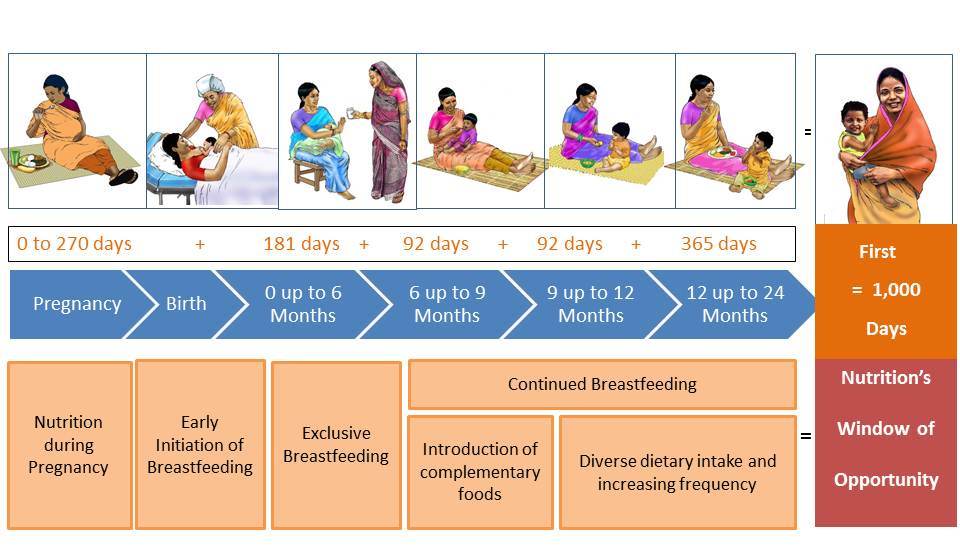 